Appointed Board ApplicationWe are currently accepting applications for positions on the 2024-2025 NCSC Board. These positions do not require previous board experience. Job descriptions for each position are at www.northcountryspousesclub.com/boardapplicationsSubmit your completed application or for additional information, please contact Nicole Lockhart, NCSC Parliamentarian via email: parliamentarianncsc@gmail.com.Position of Interest: ____________________________________Name: ______________________________________________Address: ____________________________________________Email Address: _______________________________________Phone Number: _______________________________________Spouse’s Name and Organization: ________________________Previous Board Experiences (include any  outside of NCSC): ________________________________________________________________________________________________________________________________________________________________________________________________________________________________________________________________________________________________________________________________________________________________________Why are you interested in serving on the Appointed Board?________________________________________________________________________________________________________________________________________________________________________________________________________________________________________________________________________________________________________________________________________________________________________Type Name (or e-sign): 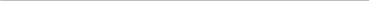 Application Deadline for Appointed Positions: May 31, 2024